Year 4 Home Learning  Grid: Monday 11th May to Friday 15th May 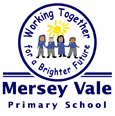 Year 4 Home Learning  Grid: Monday 11th May to Friday 15th May Year 4 Home Learning  Grid: Monday 11th May to Friday 15th May Year 4 Home Learning  Grid: Monday 11th May to Friday 15th May Year 4 Home Learning  Grid: Monday 11th May to Friday 15th May MondayTuesdayWednesdayThursdayFridayReadingRead information‘Explore-Ancient-Egypt’@And complete the quiz.ReadingListen to & Read Mr O’Dowda’s Music Fact FileOn Y4 class pageReadingExplore the children’s poetry archive (Can you identify similes and metaphors in any poems?)ReadingRead a bookusing a story voiceLink to posterReadingRead your favourite book somewhere cosy.WritingExploring recountsWritingUsing similes and MetaphorsWritingWriting a diaryentryWritingUsingProofreading skillsWritingReading lesson:Charlie Changes Into a ChickenBy Sam CopelandMathsMultiplying and Dividing problem solvingMathsPerimeter of arectangleMathsPerimeter of aRectilinear shapeMathsArea-counting squaresMathsChallenge of the weekHistory Ancient EgyptUsing the information from ‘Explore ancient Egypt’ Draw the Nile Delta/Nile, label & illustrate places of importance e.g. pyramids (a project for 2 weeks +)Geography Latitude and LongitudeScienceStates of Matter Clip1         Clip2       Clip3 (watch these 3 short clips about changing state and complete worksheets, link on Dojo class story & MV Y4 webpage hereDesign and TechnologyHow we buildArt and DesignMedia and Materials